lgemene voorwaarden bij gebruik van de zaalBrasserie De NeringLerminiaux LukNering 60 – 1650 BeerselTel.: 02/377.28.870476.69.43.30E-mail: info@brasseriedenering.bewww.brasseriedenering.beHuurprijs en openingsuren van de zaal:

Bij afname van eten worden de zalen gratis ter beschikking gesteld. Er wordt wel een eerste voorschot van 500€ gevraagd voor het reserveren van de zaal. Bij annulatie wordt het voorschot enkel terug betaalt bij wederverhuring van de zaal.Het sluitingsuur op zaterdag is 01 uur zoals het politiereglement van de gemeente Beersel voorschrijftZondag is het sluitingsuur 22.00  uurMogelijke boetes of sanctioneringen door de overheid, als gevolg van het niet naleven van de gemeentelijke reglementeringen, zijn steeds en volledig ten koste van de klant.2.Annulatie.Bij annulatie van de zaal tot 3 maand voor het feest wordt het volledig voorschot terug betaald *	Bij annulatie van de zaal tot 2 maand voor het feest wordt er geen voorschot terug betaald +500€ extra*	Bij annulatie van de zaal tot op 1 maand voor het feest wordt er geen voorschot terug betaald +1000€ extra*	Bij annulatie van de zaal tot op 1 weer voor het feest wordt er geen voorschot terug betaald +1500€ extra*	Bij annulatie van de zaal in de laatste week voor de feest wordt de totale som van de feest in rekening gebracht*. 	Het aantal personen wordt op maandag ,voor de aanvang dag die komt, doorgegeven , dit aantal wordt ook in rekening gebracht.*Al deze kosten vervallen bij wederverhuring van de zaal.3.Prijzen:
Alle prijzen zijn inclusief  BTW.
In de prijs van de menu’s zijn tafellinnen, bestek, afwas en schoonmaak inbegrepen.
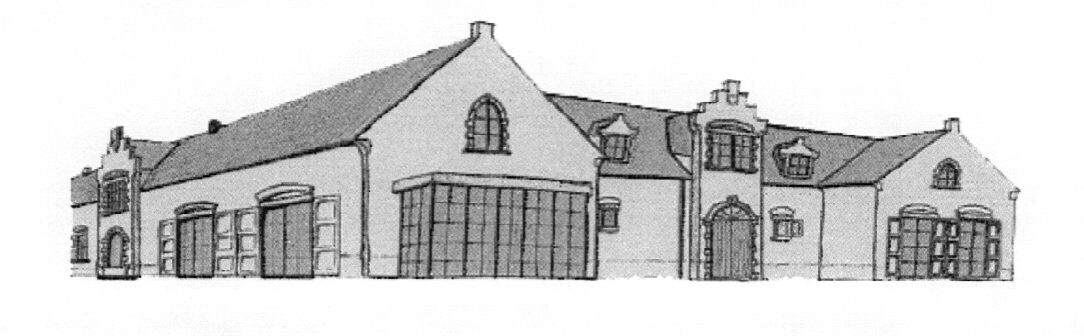   4.	Menu:
	
Het menu is door de klant vrij te kiezen of samen te stellen op basis van de bijgevoegde menulijst.
Kinderen jonger dan 12 jaar betalen op aanvraag 50% van de menuprijs. Ze krijgen de helft van de gerechten. 
Aangezien er met verse producten wordt gewerkt, kan een maximale prijsschommeling van 10% optreden.    5.	Dranken:

Alle dranken worden aangerekend volgens verbruik.	Er kan geopteerd worden voor een forfait prijs p/p, deze is terug te vinden bij forfaits.

6.	Receptie

Bij een receptie wordt de drank aangerekend volgens verbruik. Het aantal hapjes alsook de keuze per persoon wordt op voorhand besproken.  Er kan geopteerd worden voor een forfait prijs p/p, deze is terug te vinden bij forfaits
7.	Bediening
4 uur diensten zijn steeds inbegrepen. Extra uren worden aangerekend aan 15,00€ per uur per kelner.	 Kelners worden aangerekend tot een half uur na het verlaten van de laatste gast.
8.	Afsluiten van de huurovereenkomst

Bij het afsluiten van de huurovereenkomst vragen wij…
Naam, adres en telefoonnummer van de feestverantwoordelijke;Een handtekening voor akkoord met onze algemene voorwaarden en voor het feest;Een voorschot van 500 € (cash) bij het vastleggen van de zaal;Een tweede voorschot van 50% van de totale kost van het feest vier weken voor de feestdatum;De menukeuze en uurregeling één maand op voorhand;De betaling van het saldo van de rekening ten laatste binnen de 8 dagen na het feest (contante betaling of per overschrijving)Het definitieve aantal personen alsook de tafelindeling 5 dagen voor de feest9.	Discobar

Wordt niet toegelaten, achtergrond muziek is geen probleem.



10.	Varia

Parking en vestiaire zijn gratis ter beschikking en op eigen verantwoordelijkheid.

Indien men speeches of andere zaken wil inlassen tijdens het feest, moet men daarvan de hoofdkelner bij aanvang van het feest op de hoogte brengen.

Indien laatkomers worden voorzien, gelieve bij aanvang de hoofdkelner te verwittigen, zoniet is het opdienen van voorafgaandelijk gangen onmogelijk.

Wij houden ons het recht voor om, in geval van hinderend optreden of van schade ten opzichte van derden, alle feestelijkheden volledig en onmiddellijk stop te zetten. Mogelijke schade aan de infrastructuur is volledig ten koste van de klant. Indien na het feest bestekken of ander materiaal uit de zaal zijn ontvreemd of beschadigd, wordt het ontbrekende of beschadigde aangerekend aan de organisatoren.
Beschadigde tafels, tafellakens, stoelen en servetten zullen worden aangerekend. De eigenaar heeft het recht indien er schade is, dit 
’s anderdaags te melden.
Hapjes  € 2,00 per stukKOUD:*Opgerolde wrap met pesto, rucola en Italiaanse ham			*Witloofblaadje opgevuld met krabmousse en gekookt eitje		*Toast met seizoen paté en rode uienconfituur				*Kerstomaat gevuld met grijze garnaaltjes en cocktailsaus		*Vitello Tonnato*Gazpacho van broccoli*Gerookte forelmousse op peperkoek met Granny Smith*Bordje carpacciosnippers & parmezaan*Snippers van witloof met gerookte kip*Meergranentoast met kruidenkaas & scampi*Cocktailglaasje van tomaat brunoise & garnaaltjes*Cocktailglaasje frisse salade, quinoa & geroosterde beenham*Ciabatta met carpaccio van kip, fijne selder en parmezaan*Spiesje van meloenballetjes ontwikkeld met Gandaham*Meergranenbroodje met Franse brie, honing en verse appelWARM:Gemarineerde kippenvleugel				Mini pizza										Gemarineerde scampi met tuinkruiden en gestoofde prei				Gepaneerde en gefrituurde vis tartaarsaus				Kaaskroketjes met tartaarKipsaté zoet/zuurGerookt Zalm en mousse van mierikswortelZwarte pens met appelScampi’s in tuinkruiden gemarineerdIerse beefburger met gedroogde abrikoosBurger van kip en honing mosterd sausBruschettaMini pizza’sSeizoens soepjeSoepen *Witloofroomsoep								€ 4,00*Witloofroomsoep met grijze garnalen						€ 4.50*Aspergeroomsoep								€ 4,00 *Aspergeroomsoep met witte en groene blokjes asperge en gerookte zalm	€ 4.50 *Waterkersroomsoep met gerookte ham blokjes					€ 4,00	 *Bloemkoolroomsoep 								€ 4.00*Bloemkoolroomsoep met gerookte zalm					€ 4,50 *Kervelroomsoep									€ 4.00 *broccoliroomsoep								€ 4,00*Broccoliroomsoep met gerookt spek						€ 4.50 *Courgetteroomsoep								€ 4.00 *Tomatenroomsoep								€ 4.00*Tomatenroomsoep met balletjes							€ 4,50 *Champignonroomsoep								€ 4.00 *Andalousische roomsoep(tomatenroomsoep met rijst,  rode paprika blokjes en tomatenblokjes)					€ 4.50 *Pompoen/ tomatenroomsoep							€ 4.00 *Erwtensoep met gerookt spek							€ 4.00 *Gevogelte vélouté met Parijse champignons 					€ 4,00*Vissoep met visgarnituren							€ 6,00Koude voorgerechten*Waaier van gerookte kip en appel met een witloof en appel salade 		€ 11.00 *Krabcocktail met scampi’s						          	€ 14.00 *Tartaar van zalm				 				€ 14.00*Gerookte zalm met asperge met een dille vinaigrette (seizoen)		€ 14.00*Carpaccio van eendenborstfilet en mosterdvinaigrette		          	€ 15.00 *Mozzarella met tomaat en basilicum 						€ 10.00
* Paté van ‘t huis met rauwkost 						€ 10.00
* Parmaham met meloenparels 							€ 10.00* Carpaccio van wit blauw (rund) met Parmezaan schilfers             		€ 11.00* Tonijncarpaccio met romige aspergemousse 					€ 12.00
* Noorse gerookte visschotel							€ 14.00
* Tomaat garnaal	                                    					DagprijsWarme voorgerechten*Toast champignon afgewerkt met Gandaham 					€ 12,00*Stoofpotje van tongrolletjes in Chablis						€ 15.00 *Opgevulde tongrolletjes met zalm en garnalensausje				€ 15.00 *Gebakken lot met scampi’s op bedje van prei met peterseliesaus		€ 15.00 *Waterzooi van vis met zijn garnituren, zalm, kabeljauw en zeetong	€ 15.00 *Lot met courgette en zongedroogde tomaat op bedje van wilde rijst		€ 15.00 *Scampi’s in een kerriesausje en groene appel, rijst				€ 15.00 *Gebakken zalm met vel op een bedje van gestoofde rode ui en cassis,    Hollandse saus en spaghetti van courgette					€ 15.00 *Gebakken zalmfilet in tuinkruidensaus met fijne groentjes			€ 15.00*Kaaskroketten 2stuks								€ 10.00*Gandaham kroketten 2 stuks							€ 12.00*Garnaalkroketten 2stuks							€ 14.00*Duo kaas/garnaal kroketten							€ 12.00*Trio kaas/garnaal/gandaham kroketten					€ 16.00*Scampi  met tomatenroomsaus en tomatenblokjes				€ 15.00*Scampi met look									€ 15.00* Oostends vispannetje 								€ 15.00
* Gebakken zalmfilet in tuinkruidensaus met fijne groentjes 			€ 15.00
* Sint-jakobsvruchten op bedje van witloof en spekjes			           € 17.00HoofdgerechtenVlees*Rosbief met vleesjus en groentenkrans	**					€ 18,00*Rundsmignon met dragonsaus, duxelle van champignons  en groentenkrans**								€ 20.00 *Kalfstournedos met een duxelle van champignons, bieslooksaus  en groentenkrans**								€ 20,00 *Gevulde kalfslapjes met witloof, romige champignonsaus  en groenten krans**								€ 20,00 *Kalfstournedos met Parma, dragonsaus en groenten krans**		€ 20,00 *Kalfmignon met roquefortsaus en groenten krans**			 	€ 20,00 *Opgerold kalfslapje met bacon en boursin en groentenkrans**		€ 20,00*Kalfsbrochette met Madeira saus en groentenkrans **			€ 20,00*Varkenshaasje met graanmosterdsaus ,oesterzwammen en groentenkrans**€ 20,00*Varkenshaasje met veenbessensaus en groentenkrans**			€ 20,00*Tournedos van geroosterd varkenshaasje met champignonroomsaus  en groentenkrans**								€ 20,00 *varkenswangetjes met graanmosterdsaus en groentenkrans**		€ 20,00*varkensgebraad met vleessaus en groentenkrans**				€ 18,00*Lamsfilet met graanmosterdsaus, oesterzwammen en groentenkrans**	€ 22,00 *lamsfilet met honing en Provençaalse kruiden,lamsjus en groentenkrans**	€ 22,00Gevogelte*Eendenborstfilet op bedje van champignons,wildsaus en groentekrans**	€ 22.00 *Roulade van kip, gevuld met spinazie, Breydelspek ,cognacroomsaus  en groentenkrans**								€ 18,00*Kalkoenrollade met jonge kaas en courgette ,saus van blond bier   en groentekrans	**								€ 19,00*Kalkoenrollade mat rozijnen en appeltjes,druivensaus en groente krans**	€ 19,00Vis*Gebakken zalmnootje met kruidensaus en groentenkrans**			€ 20.00 * Zalm in papillot met fijne groenten, witte wijn en groentenkrans**	€ 20,00*Geroosterd medaillon van lot, paprikasaus en groentenkrans**		€ 23.00 *Gebakken kabeljauwhaasje op vel met witte wijnsaus en groentenkrans **	€ 22.00 * Gestoomd kabeljauwhaasje,  witte wijnsaus, grijze garnalen,**    julienne van prei en groentenkrans**	 |					€ 22,00 * Roulade van pladijs gevuld met courgette   garnalenroomsaus met Noilly Prat **						€ 20,00 *Tonijnsteak op Provençaalse wijze en groentenkrans**			€ 20,00                                           **Bijkomende garnituren: *Aardappelkroketten*Duchesse aardappelen*Rösti aardappel*Aardappelpuree met pastinaak*Natuur aardappel in de schil*Aardappelgratin*Gebakken aardappelen in de schil met rozemarijnDesserten 
*Assortiment sorbet								€ 8.00 
*Assortiment bavarois								€ 8.00 *Bordje met zoete nagerechten							€ 10.00*Huwelijkstaart, ijsroomtaart, ijslam 						€ 10.00 *Tiramisu van speculaas								€ 7.50*Gebakken appeltjes met kaneelijs						€ 8,00*Duo witte en bruine chocolademousse , coulis van advocaat 			€ 7,00 *Crème brûlée met zeste van sinaasappel, geparfumeerd met Amaretto	€ 7,00*Vers fruit met ijs (fruit volgens seizoen)					€ 8,00*pannenkoeken natuur (2 stuks)							€ 6.00*Pannenkoeken(2 stuks)met ijs en chocolade					€ 8,00*Assortiment ijs	(3 smaken naar keuze)					€ 8,00*Cheese cake met geroosterde aardbeien						€ 8,00*Tompoes met banketbakkersroom, banaan en chocoladesaus			€ 8,00*Dessertenbuffet (assortiment mini gebakjes)					€ 10,00Dranken Huiswijnen Wit fles										€ 19,00Rood fles										€ 19,00Rosé fles										€ 19,00Glas wijn 										€ 4,50FrisdrankenFlessen 1l. :*Bruis											€ 8,00*plat											€ 8,00*Cola											€ 10,00*Cola zero										€ 10,00*Fanta										€ 10,00*Sprite											€ 10,00Andere dranken zijn ook mogelijk maar deze zijn per glas :Bieren van ’t vatStella 25cl										€ 2,50Stella 33cl										€ 3,40Stella 50cl										€ 4,30TrappistenChimay Blauw 33cl									€ 4,50Chimay Blond 33cl									€ 4,00Rochefort 6 33cl									€ 4,00Rochefort 8 33cl									€ 4,50Rochefort 10 33cl									€ 5,50Westmalle Tripel 33cl								€ 4,00Orval 33cl										€ 4,50Bieren op flesLeffe blond										€ 3,50Leffe Donker                                                                              			€ 3,50                                         Witte van Hoegaarden								€ 2,50Palm											€ 2,50Duvel 33cl										€ 4,00Duvel tripel hop 33cl									€ 4,80Vedett Extra Blond 33cl								€ 3.50Martin’s Pale-Ale 33cl								€ 4,00Cornet 33cl										€ 4,00Jupiler zero										€ 2,50Carlsberg										€ 3,00Kriek boon 25cl									€ 3,00Kriek Boon Mariage Parfait 37,5cl							€ 8,00Oude Geuze Boon 37,5cl								€ 6,00Geuze Boon Mariage Parfait 37,5cl							€ 8,00Bersalis Sourblend Blond 33cl 							€ 4,50Bersalis Tripel									€ 4,00Bersalis Kadet 									€ 3,00Oude Geuze Oud Beersel 37,5 cl							€ 8,00Omer 33cl										€ 3,50La Chouffe 33cl									€ 4,00Mc Chouffe 33cl									€ 4,00Cherry Chouffe 33cl									€ 4,00Chouffe Soleil										€ 4,00Belgoo Luppo 33cl									€ 4,00Erdinger  50cl										€ 4,00Affligem tripel									€ 4.50Grimbergen blond									€ 3.50Karmeliet 33cl									€ 4,00Waterloo tripel 33cl									€ 4,00Timmermans Kriek									€ 3,00Timmermans Framboise								€ 3,00Timmermans Pêche									€ 3,00 Gordon Scotch									€ 4,00ForfaitsAperitief  €15,00 per persoonReceptie all-in gedurende ander halfuur Formule drank en hapjes inbegrepenToastjes, koude versnaperingen ( potjes/glaasjes), warme hapjesDranken (à volonté):    Cava    Witte wijn    Rode wijn    Fruitsap    WatersVoor een receptie van 1,5 uur voorzien we 3 warme hapjes en 3 koude hapjes.De keuze van de hapjes wordt door de chef bepaald.We voorzien chips  op de statafels.Wijn tijdens de maaltijd € 12,00 per persoon Witte en rode huiswijn à volonté tijdens de maaltijd met een max van 2,5uWaters , cola’s fanta en sprite ook inbegrepen.